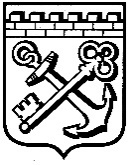 КОМИТЕТ ГРАДОСТРОИТЕЛЬНОЙ ПОЛИТИКИ
ЛЕНИНГРАДСКОЙ ОБЛАСТИПРИКАЗот ___ января 2022 года  № ____Об отмене приказа Комитета градостроительной политики Ленинградской области от 28 декабря июня 2021 года № 173 «О внесении изменений в пункт 1 приказа Комитета градостроительной политики Ленинградской области от 1 июня 2021 года № 57 «О признании не подлежащими применению  отдельных муниципальных правовых актов органов местного самоуправления Ленинградской области о подготовке правил землепользования и застройки,  о подготовке проекта о внесении изменений в правила землепользования и застройки»»В соответствии с частью 4 статьи 17 Федерального закона от 6 октября 2003 года № 131-ФЗ «Об общих принципах организации местного самоуправления в Российской Федерации», пунктами 2.12.3, 2.19 Положения о Комитете градостроительной политики Ленинградской области, утвержденного постановлением Правительства Ленинградской области от 9 сентября 2019 года № 421, приказываю:отменить приказ Комитета градостроительной политики Ленинградской области от 28 декабря 2021 года № 173 «О внесении изменений в пункт 1 приказа Комитета градостроительной политики Ленинградской области от 1 июня 2021 года № 57 «О признании не подлежащими применению  отдельных муниципальных правовых актов органов местного самоуправления Ленинградской области о подготовке правил землепользования и застройки,  о подготовке проекта о внесении изменений в правила землепользования и застройки»».Председатель Комитетаградостроительной политикиЛенинградской области	   						И. Кулаков